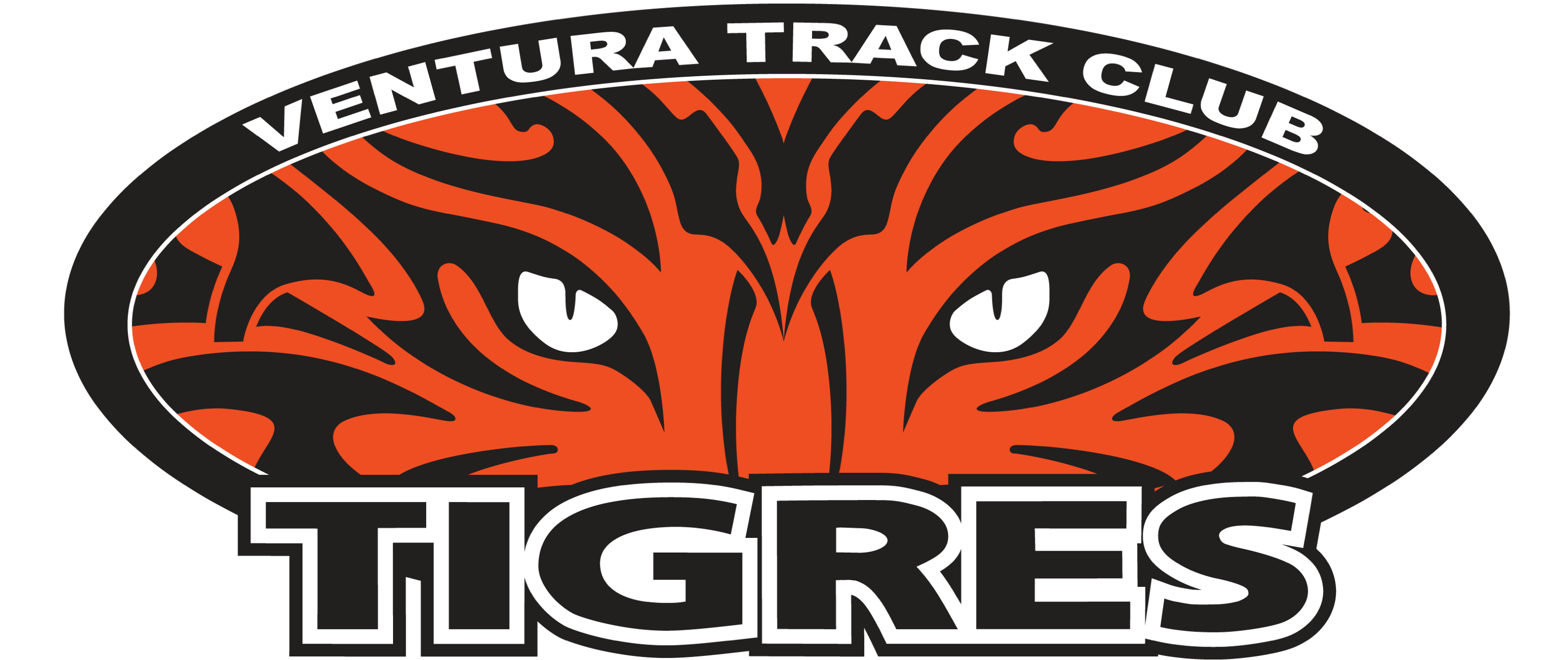 Midget Goal Setting WorksheetName: Event Goals: These are goals based specifically on your performance. They relate to specific distances or heights in field events and times in running events. Examples – Run X:XX for the (insert event). Jump/throw X distance for (insert event).  List your goals below  1)  2)   3)    Personal Goals: These are goals that don’t have to do with performance but what you want to get out of the season in other areas.  Examples – I’m going to make every Wednesday workout. I want to become a team leader. I will be positive every day at practice. I want to make new friends and become more outgoing. I want to try every event at least once.   Write your goals below  